sugerida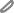 Los proyectos y las secuencias pueden desarrollarse en simultaneidad. Esto implica que durante un período (3 a 4 semanas) puede destinarse una parte de la carga horaria de la asignatura a cada uno de ellos.Primer trimestrePrimer trimestrePrimer trimestrePrimer trimestreProyecto/ SecuenciaProyecto/ Secuencia1. Seguir a un autor: Luis María Pescetti (Proyecto)2. ¡A disfrutar de la poesía! (Secuencia)Duración estimadaDuración estimada10 semanas3-4 semanasObjetivosObjetivosExplorar los catálogos de diferentes editoriales.Identificar los elementos de la narración: el marco narrativo, la secuencia narrativa, los tipos de narrador.Conocer el estilo de un autor de literatura: Luis María Pescetti.Producir textos escritos “a la manera de” un autor, con recursos propios del discurso literario y las características de los géneros trabajados, y según el proceso de producción: normativa ortográfica, comunicabilidad y legibilidad.Implementar estrategias para la planificación y revisión de procesos de escritura. Reconocer las relaciones léxicas entre las palabras: sinónimos, hiperónimos e hipónimos. Incorporar la ficha bibliográfica como recurso para el registro de lectura.Incursionar en la lectura de poesías.Leer biografías y conocer sus características.Conocer y emplear recursos humorísticos en la producción de textos. Autoevaluar los propios procesos de trabajo y aprendizaje.Incursionar en la lectura de haikus, limericks y coplas.Explorar las características del género poético. Participar en situaciones de lectura con propósitos diversos.Producir textos escritos con creatividad, con recursos propios del discurso literario y características del género y atendiendo alproceso de producción: normativa ortográfica, comunicabilidad y legibilidad.Apropiarse paulatinamente del lenguaje técnico pertinente al género lírico.Reflexionar sobre el uso de las clases de palabras.Autoevaluar los propios procesos de trabajo y aprendizaje.Contenidos y modos de conocerPrácticas de lectura, escritura y oralidadÁmbitos: literario, de estudio y de formación ciudadana.Reconocer las características de los paratextos.Explorar diferentes soportes (libros, catálogos), analizar imágenes y elaborar fichas. Leer comprensivamente y analizar los tipos de narradores, los personajes, la secuencia narrativa de los diferentes textos de un mismo autor, reconociendo los rasgos de estilo.Producir textos literarios al estilo del autor, incluyendo diálogos y recursos estudiados. Revisar, corregir y reescribir las producciones.Leer y seleccionar material para elaborar una biografía. Escribir una biografía.Armar una cartelera.Ámbito: literario.Leer haikus, limericks y coplas.Reconocer las características principales de la poesía: ritmo, verso, estrofa, métrica, rima consonante y asonante.Reconocer y usar imágenes sensoriales, comparaciones y metáforas.Identificar el yo poético y otros recursos: personificación y aliteración.Organizar un recital de poesía.Contenidos y modos de conocerTemas teóricos y de reflexión sobre el lenguajeLos paratextos de un libro. Los catálogos.Los signos de puntuación: raya de diálogo, paréntesis, signos de interrogación y de exclamación, puntos suspensivos.La voz de los personajes. Los diálogos en la obra de Luis Pescetti. Tipos de narrador. Características del cuento y la novela.La estructura de la narración. La secuencia narrativa. Los conectores temporales y lógicos.Procedimientos cohesivos: campo semántico, sinónimos, hipónimos e hiperónimos, palabras generales y frases equivalentes.Algunos recursos humorísticos: exageraciones, palabras con más de un sentido, etcétera. El pretérito perfecto y el pretérito imperfecto en la narración.La biografía. Organización en párrafos. La cita de obras.La poesía. Características. El haiku.El yo poético.Recursos poéticos: imágenes sensoriales, metáforas, personificación, aliteración.Limericks: definición y estructura.Clases de adjetivos: determinativos, calificativos, gentilicios y numerales.Las coplas.Temas de reflexión ortográfica (Carpeta de ortografíay puntuación)Coherencia textual. Usos de la mayúscula (pág. 5).El párrafo. Usos del punto seguido y del punto y aparte (págs. 6 y 7). Conectores aditivos (pág. 7).Acentuación de palabras. Uso del diccionario (pág. 8). Familia de palabras. Extranjerismos (pág. 9).Usos de la c y la s: terminaciones en -ción, -sión. Diptongo y hiato (págs. 10 y 11).Usos de la c y la z (págs. 24, 25 y 40). Uso de abreviaturas (pág. 25).Separación en sílabas. Hiato. Sílaba tónica (págs. 26 y 27).Situaciones de enseñanzaElaboración de la agenda de trabajo del proyecto (pág. 10). Exposición oral de ideas o narración de anécdotas (pág. 10). Lectura e identificación de paratextos (pág. 11).Exploración de catálogos (pág. 12).Recopilación de datos para construir una biografía del autor elegido: Luis María Pescetti (pág. 13).Lectura comprensiva del cuento “Las manzanas-globo”. Reconocimiento de algunos signos de puntuación: raya de diálogo, paréntesis, signos de exclamación y de interrogación, puntos suspensivos (págs. 16 a 18).Identificación del discurso directo e indirecto en una narración. Elaboración de una ficha para completar con los rasgos de estilo del autor (pág. 19).Lectura comprensiva de un capítulo de novela: capítulo 4 de Frin (págs. 20 a 22). Reconocimiento de personajes, tipos de narrador, secuencia narrativa. Diferenciación entre cuento y novela. Escritura y renarración a partir de lo leído (págs. 23 y 24).Lectura del texto “Quién pasa al frente”. Identificación de rasgos de oralidad (pág. 25). Lectura comprensiva del texto “Expresiones para toda ocasión”. Relación con las interjecciones y el lenguaje no verbal. Análisis de los juegos con el lenguaje a partir delcuento y de la lectura de una reseña. Registro de rasgos de estilo del autor (págs. 26 a 29).Lectura comprensiva del cuento “El muchacho, el pirata y la vaca”. Identificación de la estructura de la narración y la secuencia narrativa. Escritura y revisión de posiblescontinuaciones de la historia. Reconocimiento de los conectores temporales y lógicos. Registro de rasgos de estilo del autor (págs. 30 a 34).Revisión de las producciones escritas anteriores, teniendo en cuenta los recursos de la cohesión textual (pág. 35).Lectura comprensiva del poema “Conjugaciones”. Registro de rasgos de estilo del autor (pág. 36).Realización de producciones escritas a la manera del autor siguiendo una serie de pasos. Revisión del texto (págs. 37 a 39).Lectura de biografías de Luis María Pescetti. Comparación con el texto “Currículum en tres colores” (pág. 41).Toma de notas y organización de la información disponible para escribir, de manera colectiva o en pequeños grupos, una biografía del autor. Ilustración de momentos significativos de su vida o de sus textos. Redacción de epígrafes (pág. 42).Lectura comprensiva del texto “Los niños son inmigrantes” (pág. 43).Elaboración de carteleras con los trabajos realizados a lo largo del proyecto (pág. 44). Realización de actividades de autoevaluación (págs. 34 y 44).Lectura de haikus (págs. 46 y 47):“Este camino”, “¿Es primavera?”, “La luna de la montaña” y “Desde hoy el rocío”, de Matsuo Basho;“Casa embrujada”, “Hay, finalmente” y “Volviste, vida”, de Ana María Shua;“El haiku”, de María Victoria Ramos;“Bajo el alero”, “Bajo la luna” y “¿Es un imperio?”, de Jorge Luis Borges.Reconocimiento de los recursos de los haikus: imágenes sensoriales, metáforas, el yo poético. (pág. 48).Escritura de haikus (pág. 49).Lectura y análisis de recursos de limericks (págs. 50 a 52).Escritura de limericks (pág. 53).Lectura comprensiva de coplas. Reconocimiento de sus recursos (págs. 54 a 57).Producción de coplas (pág. 57). Organización de un recital para compartir las producciones escritas (pág. 58).Realización de actividades de autoevaluación (pág. 58).Indicadores de avanceSe considera un indicio del progreso del alumno cuando:Participa progresivamente del proceso de evaluación de los proyectos y actividades propuestos por el docente.Valora su propio trabajo en función de criterio establecidos; revisa su participación a partir de la devolución del docente y los compañeros.Puede realizar producciones escritas y orales, en diversas formas de agrupamiento.Reflexiona sobre los propios logros alcanzados en el conocimiento de un autor, haciendo hincapié en lo que más interesó o sorprendió de su producción.Elabora listas de material literario al que interesaría acceder a partir de conocer la obra del autor.Se considera un indicio del progreso del alumno cuando:Participa activamente en las tareas asignadas, comprometiéndose con el trabajo y con el grupo.Reconoce los aprendizajes adquiridos durante la secuencia.Identifica las actividades que resultaron más atractivas y por qué.Valora el género estudiado.Segundo trimestreSegundo trimestreSegundo trimestreSegundo trimestreProyecto/ SecuenciaProyecto/ Secuencia3. Leer y escribir artículos enciclopédicos (Proyecto)4. El tejido de los textos (Secuencia)Duración estimadaDuración estimada10-12 semanas3-4 semanasObjetivosObjetivosComprender y emplear los textos expositivos como herramienta de comunicación y aprendizaje sobre temas diversos.Explorar las características de las enciclopedias y de los textos explicativos. Identificar el concepto de paratexto.Conocer y aplicar el vocabulario acorde al género. Elaborar resúmenes.Buscar información confiable en Internet. Escribir epígrafes acordes a las imágenes.Producir textos escritos con creatividad, con recursos propios y características del género, y según el proceso de producción: normativa ortográfica, comunicabilidad y legibilidad.Autoevaluar los propios procesos de trabajo y aprendizaje.Producir textos escritos atendiendo al proceso de producción: normativa ortográfica, comunicabilidad y legibilidad.Participar en situaciones de lectura y de escritura con propósitos diversos.Reconocer los recursos coherentes y cohesivos de un texto expositivo.Leer y escribir una biografía. Escribir fichas de estudio.Autoevaluar los propios procesos de trabajo y aprendizaje.Contenidos y modos de conocerPrácticas de lectura, escritura y oralidadÁmbito: de estudio.Reconocer las características de las enciclopedias. Leer textos expositivos y reconocer sus características. Leer artículos enciclopédicos.Buscar información en manuales escolares. Identificar el paratexto.Elaborar fichas de información.Realizar una entrevista de investigación; tomar notas y analizar la información. Elaborar un resumen.Elegir un tema de escritura, buscar y evaluar información confiable en Internet y en medios audiovisuales.Organizar la información, tomar decisiones previas a la escritura y planificar la escritura. Elaborar un glosario y un afiche.Producir un artículo enciclopédico. Revisar y corregir de acuerdo con las normas gramaticales, ortográficas, de comunicabilidad y legibilidad.Buscar y elaborar imágenes con sus respectivos epígrafes.Reconocer la progresión temática en textos con trama explicativa: organización en párrafos.Dosificar la información para construir un texto aplicando distintos recursos: definición, caracterización, ejemplificación, clasificación.Identificar los recursos de los textos cohesivos: sinónimos, frases de sentido equivalente, campo semántico.Leer una biografía. Reconocer los aspectos de la vida y obra del sujeto y las características de organización textual en una secuencia temporal.Leer textos explicativos. Elaborar fichas.Producir una biografía.Contenidos y modos de conocerTemas teóricos y de reflexión sobre el lenguajeLas enciclopedias.Características de los textos explicativos: definición, caracterización, clasificación, comparación, ejemplo.Los organizadores discursivos. Los manuales escolares.Los paratextos. Las referencias bibliográficas. El resumen. Objetivos.Las citas textuales.Conocimiento de un dominio web. Los hipervínculos. Los términos clave.El enunciador en un texto enciclopédico.Organización de los artículos enciclopédicos: introducción, desarrollo, conclusión. Las referencias.Conectores: copulativos, disyuntivos, de oposición, lógicos.Verbos en los textos explicativos: modo indicativo, presente, tercera persona. Lenguaje formal y preciso.Los epígrafes.Las imágenes en Internet.Coherencia textual. Estrategias explicativas. Cohesión textual:sinónimos, frases de sentido equivalente, campo semántico;pronombres demostrativos;conectores temporales;sujeto tácito.Desarrollo del tema en una biografía.Temas de reflexión ortográfica (Carpeta de ortografíay puntuación)Coherencia y cohesión: conectores. Usos de la coma (pág. 12).Clasificación de las palabras según su acentuación: agudas, graves y esdrújulas (págs. 18 y 19).Palabras homófonas (págs. 41 a 43).Acentuación de pronombres interrogativos y exclamativos (págs. 42 y 43).Usos de la coma y la raya de diálogo (págs. 13 a 15).El orden oracional (pág. 14). Los sinónimos (pág. 16).Situaciones de enseñanzaElaboración de la agenda de trabajo del proyecto (pág. 60). Exploración de enciclopedias y sus paratextos (pág. 61).Lectura comprensiva de un artículo de enciclopedia. Reconocimiento de sus características (págs. 62 a 65).Búsqueda de información en manuales escolares. Lectura comprensiva de textos expositivo-explicativos. Reconocimiento de los paratextos (págs. 66 a 68).Realización de una entrevista de investigación; toma de notas y análisis de la información obtenida a partir de la entrevista (pág. 69).Elaboración de un resumen (pág. 70).Elección del tema de escritura de un artículo enciclopédico (pág. 71).Búsqueda de información confiable y pertinente en Internet. Reconocimiento de términos clave. Evaluación de la información encontrada (págs. 72 a 76).Búsqueda de información en medios audiovisuales siguiendo los mismos criterios (págs. 77 a 79).Análisis y organización de la información recopilada (págs. 80 y 81).Toma de decisiones previas a la escritura: organización del artículo. Elaboración de un glosario y un afiche (págs. 82 a 84).Escritura del artículo enciclopédico. Revisión y corrección de la producción escrita (págs. 85 a 88).Edición del artículo: escritura de epígrafes, búsqueda y elaboración de imágenes (págs. 89 y 90).Realización de actividades de autoevaluación (págs. 79 y 90).Identificación de textos coherentes (pág. 92). Reconocimiento de recursos propios de un texto explicativo coherente y cohesivo(pág. 93).Producción de un texto explicativo aplicando recursos propios del género: definición, caracterización, ejemplificación, clasificación (pág. 94).Lectura, reconocimiento y producción de textos aplicando recursos de la cohesión: sinónimos, frases de sentido equivalente, campo semántico (págs. 95 a 97).Revisión de textos para evitar las repeticiones de palabras (pág. 98).Transformación de una biografía en una cronología. Reconocimiento de conectores temporales (pág. 100).Escritura de una autobiografía a partir de una cronología personal (pág. 101).Elaboración de fichas con los recursos de cohesión estudiados (pág. 101).Escritura, revisión y edición de biografías (pág. 102).Realización de actividades de autoevaluación (pág. 102).Indicadores de avanceSe considera un indicio del progreso del alumno cuando:Desarrolla la capacidad de evaluar las estrategias discursivas y los recursos lingüísticos más adecuados en relación con los diferentes propósitos y las diversas situaciones comunicativas.Puede realizar producciones escritas y orales, en diversas formas de agrupamiento.Evalúa su reconocimiento de los procesos adquiridos y los conocimientos incorporados.Identifica las tareas realizadas que resultaron más difíciles y las que se pudieron realizar con mayor facilidad.Reflexiona sobre los cambios llevados a cabo para optimizar la tarea de búsqueda y selección de información en distintos soportes.Adquiere progresivamente terminología específica de la asignatura a partir del tema elegido.Se considera un indicio del progreso del alum- no cuando:Adquiere progresivamente el léxico disciplinar.Analiza los aprendizajes alcanzados, los inconvenientes planteados y los logros obtenidos, a fin de apreciar los propios progresos.Reconoce los contenidos que más le interesaron.Reflexiona sobre los temas más interesantes, más útiles al momento de leer o escribir un texto, y los que resultaron más difíciles para su apropiación.Aplica conceptos de sintaxis en la revisión de textos.Tercer trimestreTercer trimestreTercer trimestreTercer trimestreProyecto/ SecuenciaProyecto/ Secuencia5. Viaje al centro de la Tierra, la historieta (Proyecto)6. Leer noticias en diarios impresos y en Internet (Secuencia)Duración estimadaDuración estimada12 semanas3-4 semanasObjetivosObjetivosConocer las características de las novelas de aventuras. Identificar las características de los relatos de ciencia ficción.Conocer y aplicar técnicas de estudio: toma de notas, cuadros comparativos. Reconocer la estructura y características de la narración.Identificar las características de la descripción en textos narrativos y expositivo-explicativos. Leer y analizar una novela.Reconocer los planos y las voces de la historieta.Producir textos escritos con creatividad, con recursos propios del discurso literario y características del género y atendiendo al proceso de producción: normativa ortográfica, comunicabilidad y legibilidad.Transformar un capítulo de novela en una historieta. Autoevaluar los propios procesos de trabajo y aprendizaje.Leer y comparar una noticia en diferentes medios.Reconocer los propósitos del discurso periodístico.Conocer las características de la noticia y reconocer sus paratextos.Participar en situaciones de lectura con propósitos diversos.Producir textos escritos atendiendo al proceso de producción: normativaortográfica, comunicabilidad y legibilidad.Autoevaluar los propios procesos de trabajo y aprendizaje.Contenidos y modos de conocerPrácticas de lectura, escritura y oralidadÁmbitos: literario y de estudio.Leer la biografía de Julio Verne.Reconocer las características de los géneros de las novelas de aventuras y de ciencia ficción. Leer comprensivamente un capítulo de la novela Viaje al centro de la Tierra, de Julio Verne. Identificar los personajes y hechos narrados.Tomar notas escritas y apuntes visuales.Elaborar cuadros comparativos y fichas bibliográficas.Reconocer la organización en capítulos de la novela y sus títulos; la estructura de la narración; personajes principales y secundarios.Leer textos de estudio. Elaborar una descripción.Identificar el vocabulario científico.Leer comprensivamente fragmentos de textos literarios. Elaborar listas y planos para describir objetos y personajes. Ampliar producciones escritas previas.Reconocer los elementos verosímiles en una narración.Observar y analizar una página de historieta. Explorar diversos estilos y formatos. Anallizar técnicas de Ilustración y composición de los planos.Planificar y elaborar una historieta.Ámbitos: de formación ciudadana y de estudio.Conocer acerca de distintos canales y soportes por los que circula la información. Leer noticias sobre temas de interés general.Identificar el tratamiento de una noticia según el destinatario y el soporte.Analizar los paratextos de la noticia. Abordar los propósitos de las noticias leídas (informar, entretener, opinar).Identificar y valorar las diferentes agendas de los medios.Reconocer la organización de una noticia. Identificar la objetividad y la subjetividad en una noticia.Escribir noticias sobre temas de interés. Elaborar un diario mural en la escuela.Contenidos y modos de conocerTemas teóricos y de reflexión sobre el lenguajeLa novela de aventuras. Los relatos de ciencia ficción. La toma de notas. El apunte visual.La estructura de la narración. Los cuadros comparativos.Recursos descriptivos: adjetivos calificativos, imágenes sensoriales, comparaciones, metáforas.Uso de mayúsculas en nombres propios. Los planos de la historieta.Persona gramatical y tiempo verbal de la voz del narrador y de los personajes en la historieta. El texto instructivo. Uso del modo imperativo.Verbos de acción (en las narraciones) y de estado (en las descripciones).La noticia: paratextos, organización. El discurso periodístico.La “agenda” de los medios de comunicación. Las voces de las fuentes en un texto periodístico: discurso directo e indirecto.La descripción periodística.Objetividad y subjetividad: uso de adjetivos, sustantivos y verbos que expresan la valoración del enunciador.Temas de reflexión ortográfica (Carpeta de ortografíay puntuación)Los sufijos (pág. 17).La descripción y los signos de puntuación (págs. 22, 23 y 28). El diálogo en la historieta (pág. 37).Clases de oraciones (págs. 38 y 39).Signos de interrogación y de exclamación (págs. 39 y 44). El vocativo (pág. 39).Usos de los paréntesis, las comillas y los dos puntos (págs. 30, 31 y 36).Sinónimos y antónimos (pág. 32).Usos de la s: terminaciones -ésimo/-a de los adjetivos; familia de palabras (págs. 33 y 35).Acentuación de monosílabos (págs. 34 y 35).Situaciones de enseñanzaElaboración de la agenda de trabajo del proyecto (pág. 104).Lectura de una biografía de Julio Verne. Intercambio de hipótesis sobre el contenido de sus obras (pág. 105).Exploración de novelas de aventuras y ciencia ficción (pág. 106).Lectura de un capítulo de la novela Viaje al centro de la Tierra. Comprensión lectora: identificación de los personajes, los hechos narrados y los tiempos de la narración. Toma de notas y elaboración de cuadros comparativos y fichas bibliográficas (págs. 107 a 110).Exploración de obras literarias de ciencia ficción y aventuras. Búsqueda de información en Internet. Elaboración de una ficha bibliográfica (pág. 111).Relectura de la novela atendiendo a la organización en capítulos y sus títulos. Identificación de la estructura de la narración: situación inicial, nudo o conflicto, desenlace; personajes principales y secundarios (pág.112).Lectura comprensiva de textos de estudio: elaboración de una descripción; identificación del vocabulario científico. La verosimilitud en la narración (págs. 113 y 114).Lectura de fragmentos de textos literarios. Análisis de la descripción del ambiente (págs. 115 y 116).Descripción de objetos y personajes de la novela. Ampliación de producciones escritas previas (págs. 117 y 118).Producción de biografías ficcionales y descripciones (pág. 119).Observación y análisis descriptivo de una página de historieta (págs. 120 y 121). Planificación y elaboración de una historieta: selección del estilo de ilustración a partir de diversas opciones (págs. 122 a 124).Conocimiento acerca de técnicas de ilustración (pág. 125).Análisis de la composición de los planos y de las voces de la historieta. Elaboración de un guion gráfico a partir de un texto instructivo (págs. 126 a 129).Adaptación de un capítulo de la novela a una historieta a partir de las producciones previas. Presentación del trabajo a los demás compañeros (págs. 130 a 132).Realización de actividades de autoevaluación (págs. 121 y 132).Reconocimiento de formas de comunicación. Lectura comprensiva de una noticia. Análisis de las formas de distribución de la noticia (pág. 134).Identificación de los paratextos de la noticia. Análisis del tratamiento de la noticia según el medio (págs. 135 y 136).Reconocimiento de las características del discurso periodístico. Exploración deperiódicos, comparación de primeras planas, identificación del propósito de las noticias (pág. 137).Lectura de noticias. Reconocimiento de su estructura y recursos (págs. 138 a 140). Comparación de una misma noticia endistintos medios (págs. 141 a 145).Identificación de palabras (sustantivos, adjetivos, verbos) que expresan valoraciones dentro del texto periodístico (pág. 144).Elaboración de un informe en función de los datos recogidos en la exploración de una noticia en distintos medios (pág. 145).Escritura de noticias (pág. 146).Realización de actividades de autoevaluación (pág. 146).Indicadores de avanceSe considera un indicio del progreso del alumno cuando:Evalúa los trabajos realizados en el marco del proyecto, teniendo en cuenta la contribución a la tarea compartida, la responsabilidad y el esfuerzo puestos en juego, los aprendizajes logrados y las dificultades enfrentadas.Construye progresivamente criterios para identificar los propios aprendizajes como practicante del lenguaje y como miembro de grupos de trabajo.Toma decisiones fundamentadas para mejorar el proceso de aprendizaje.Reflexiona sobre los avances de la lectura comprensiva de la novela.Evalúa la tarea realizada para reconocer los momentos más significativos del proceso de aprendizaje y los ajustes que se deberían realizar.Identifica las actividades que más interesaron en relación con el conocimiento de la obra de Julio Verne y su comparación con la obra de otros autores leídos.Realiza producciones escritas y orales, en diversas formas de agrupamiento.Se considera un indicio del progreso del alumno cuando:Reflexiona sobre los propios procesos de aprendizaje vinculados con la comprensión y producción de textos periodísticos.Identifica los elementos más relevantes a lo largo de la secuencia.Explicita los contenidos abordados que resultaron difíciles y de las estrategias empleadas para tratar de entenderlos.Adquiere el léxico disciplinar y del mundo del periodismo.